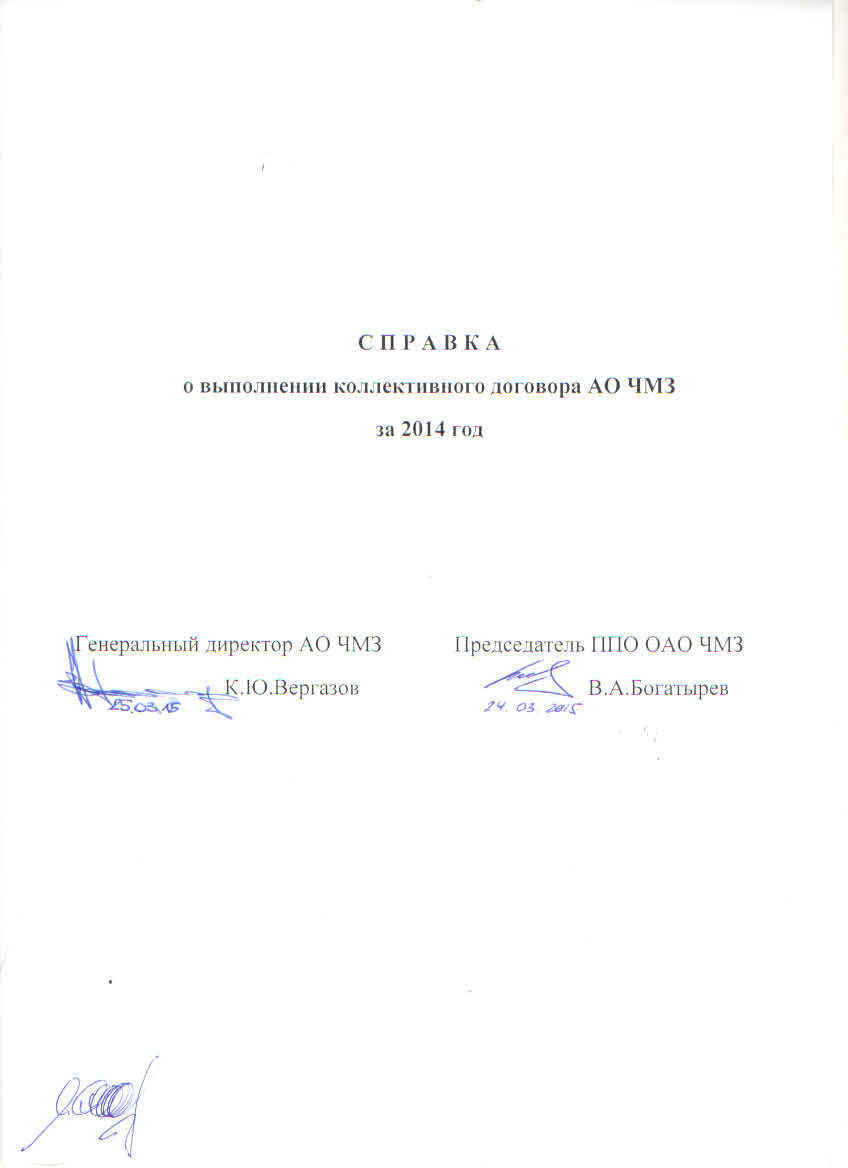 4 Рабочее время и время отдыха.Порядок и общие правила установления режимов рабочего времени и графиков работы (сменности) регламентировались «Положением по управлению рабочим временем в ОАО ЧМЗ» (Приложение 1).Стаж работы, влияющий на предоставление ежегодного дополнительного оплачиваемого отпуска за работу во вредных, особо вредных, тяжелых, особо тяжелых условиях труда, исчислялся в соответствии со статьей 121 ТК РФ (за фактически отработанное в соответствующих условиях время).Работникам за работу в режиме ненормированного рабочего дня предоставлялся дополнительный оплачиваемый отпуск в размере трех календарных дней (Перечень должностей указан в Приложении 2).5 Охрана труда.5.1.1 Сохранение жизни и здоровья работников в процессе трудовой деятельности осуществлялось в соответствии с Системой управления охраной труда на предприятии.5.1.2 В 2014 году финансирование мероприятий по улучшению условий и охраны труда составило 359473,0  руб.5.1.3 На период с 23.01.2014 по 22.01.2016 заключен договор от 22.01.2014
№ 19/3880-Д страхования от несчастных случаев на производстве и профессиональных заболеваний работников, занятых на тяжелых работах, на работах с вредными или опасными, а также специальными условиями труда.Все работники предприятия застрахованы от несчастных случаев на производстве и профессиональных заболеваний.5.1.4 Работа по профилактике производственного травматизма и профессиональной заболеваемости проводиться в соответствии с Системой управления охраной труда (СУОТ) действующей на предприятии.За отчетный период несчастных случаев не произошло, профессиональные заболевания не зарегистрированы. Коэффициент LTIFR 0, при базовом 0,23.5.1.5 Мероприятия предусмотренные «Соглашением по охране труда и улучшению санитарно-бытовых условий на производстве» в 2014 году выполнены.5.1.6  В 2014 году проводилось обучение руководителей и специалистов по охране труда, промышленной безопасности, радиационной безопасности, пожарной безопасности, охране окружающей среды, гражданской обороне и чрезвычайным ситуациям за счет средств предприятия.Первичное обучение руководителей и специалистов по «Программе обучения по курсу «охрана труда» руководителей и специалистов ОАО ЧМЗ», №934-087-2012 прошли - 51 человек;Обучение членов аттестационной комиссии по охране труда прошли - 46 человек;Повторное обучение руководителей и специалистов АО ЧМЗ по «Программе краткосрочного семинара по охране труда руководителей и специалистов АО «ЧМЗ»», №ПР-943/022 и «Программе подготовки специалистов АО «ЧМЗ» по вопросам охраны труда», №ПР-943/023 прошли - 305 человек.5.1.7 На предприятии организован и проводится контроль в соответствии с Программой производственного контроля за соблюдением санитарных правил и выполнением санитарно-противоэпидемиологических (профилактических) мероприятий на ОАО ЧМЗ ПР-934/010.5.1.8 За работу в тяжёлых и вредных и особо тяжёлых и особо вредных условиях труда на предприятии предоставляются следующие льготы: - лечебно-профилактическое питание, молоко или другие равноценные пищевые продукты (допускается замена молока на компенсационную выплату по письменному заявлению работника); - доплата к тарифной ставке (окладу);- дополнительный отпуск;- сокращённый рабочий день;- пенсии по возрасту (по старости) на льготных условиях по Спискам № 1 и № 2, в соответствии с законодательством РФ, «Перечнем профессий и должностей рабочих и РСС, имеющих право на государственную досрочную пенсию и льготы, предоставляемые за неблагоприятные условия труда» утвержденным генеральным директором ОАО ЧМЗ, и нормативными документами (приложение 4).В случае обеспечения безопасных условий труда на рабочих местах, подтвержденных результатами аттестации рабочих мест по условиям труда или специальной оценки условий труда, компенсации работникам не устанавливаются.5.1.9 При приеме на работу проводится информирование об условиях труда на рабочем месте, об опасных и вредных производственных факторах, существующем риске повреждения здоровья и полагающихся компенсациях за работу с вредными и (или) опасными условиями труда. Работники вновь принятые на предприятие и переводимые из одного подразделения в другое не допускаются к работе без предварительного медицинского осмотра.5.1.10 За отчетный период было согласовано с Профсоюзом 158 локальных нормативных актов, регулирующих социально-трудовые отношения в области охраны труда.5.1.11 Сведения о состоянии условий труда и компенсациях за работу во вредных и (или) опасных условий труда, о травматизме на производстве и профзаболеваниях, о состоянии радиационной безопасности были представлены в 2014 году на ежеквартальных совещаниях с руководителями подразделений предприятия, дочерних зависимых обществ, подрядных и сторонних организаций, с привлечением уполномоченных по охране труда.5.1.12 В состав комиссии по приемке в эксплуатацию производственных объектов и средств производства включается представитель Профсоюза.5.1.13 За отчетный период обучено 15 уполномоченных (доверенных) лиц по охране труда.5.1.14 В 2014 году сумма возврата части страховых взносов на предупредительные меры по сокращению производственного травматизма и профессиональных заболеваний составила 1 772 691 рубль 38 копеек. Денежные средства направлены на закупку средств индивидуальной защиты.5.1.15 В 2014 году в целях выполнения требований НРБ-99/2009 и ОСПОРБ-99 проводились организационные, технические и санитарно-гигиенические мероприятия в соответствии с графиком радиационного контроля на 2014 год от 27.12.2013 № 19-934-42/59816.5.1.16 В соответствии с договором от 28.02.2014 № 19/4097 на предприятии систематически проводился контроль воздушной среды производственных помещений с вредными условиями труда.Так же за отчетный период осуществлялся контроль содержания вредных химических веществ в сточных водах, в выбросах систем вентиляции, контроль радиационной и химической обстановок  на промплощадке.5.2. Работники АО ЧМЗ обязуются: В течение 2014 года регулярно осуществлялся контроль за соблюдением трудовой дисциплины, пропускного и  внутриобъектового режимов в ходе проводимых проверок в подразделениях, несения службы на постах сотрудниками филиала № 4 ФГУП «Атом-охрана», при анализе данных системы СКУД АССАД-32  и материалов о нарушениях. По всем фактам нарушений информировались цеха, службы, подразделения, проводились служебные расследования, к нарушителям применялись различные меры воздействия. В 2014 году на КПП с признаками употребления спиртных напитков было задержано 35 работников предприятия. В 27 случаях у работников предприятия при проведении доврачебного контроля на трезвость по методу «Мохова – Шинкаренко» была установлена положительная реакция на употребление алкоголя. Данные работники направлялись на медицинское освидетельствование, по результатам которого установлено:- в 12 случаях - алкогольное опьянение (цех № 54, 80 - 3 сл., цехи №№ 01(СРПБиОС), 04, 05,16,85,90 по 1 сл.);- в 15 - факт употребления алкоголя, признаков опьянения не выявлено (цех № 87 – 3 сл., цехи №№ 44, 54, 90- 2 сл., цехи №№ 04,10,60 по 1 сл.);- в 3 – трезв (цех № 54 – 3 сл.).Из общего числа задержанных работников предприятия 5 работников (цех № 80 - 2 сл.,  цехи №№ 04,85,90 по 1 сл.) не прибыли к начальнику смены филиала № 4 ФГУП «Атом-охрана» для прохождения доврачебного контроля на трезвость.Основная часть работников,  допустивших употребление спиртных напитков, была наказана в дисциплинарном порядке (объявлен выговор, вознаграждение по итогам работы за 2014 год не выплачивать).В 58 случаях задерживались работники за нарушение  п.п. 7.1.1-7.1.2 «Инструкции о пропускном режиме в ОАО ЧМЗ»  при попытке проноса на объект запрещённых предметов (сотового телефона с встроенной фото-видео камерой, флэш - карт, и т.д.). Со всеми задержанными были проведены дополнительные инструктажи и соответствующая воспитательно-профилактическая работа.За указанный период работниками предприятия было утеряно 20 пропусков. В ходе проводимых расследований было установлено, что основными причинами утраты пропусков, явилась личная беспечность работников и нарушение порядка их хранения.   Со всеми работниками, утратившими пропуска, был проведен дополнительный инструктаж и соответствующая воспитательно - профилактическая работа, основная часть  работников наказана в дисциплинарном порядке.В 3 случаях по выявленным фактам хищения или попыткам их совершения (цехи №№ 04,16,85) материалы направлялись в пункт полиции № 2 отдела на режимных объектах УР. Во всех случаях в возбуждении уголовных дел было отказано в связи с отсутствием состава преступления. Работники наказывались в административном порядке.    Работник цеха № 11 (уволился по соглашению сторон), совершивший  хищение лома меди с территории предприятия по решению суда оштрафован. 5.3. Работодатель и Профсоюз обязуются:Организована эффективная работа комиссии по охране труда, уполномоченных лиц по охране труда. Члены комиссии и уполномоченные (доверенные) лица по охране труда освобождались от основной работы для работы в комиссиях.Травмы без потери трудоспособности на производстве рассматривались с участием Профсоюза для принятия решений, направленных на профилактику несчастных случаев на производстве. В комиссии включались уполномоченные по охране труда или представители Профсоюза.Несчастных случаев на производстве за 2014 года не было. Степень вины потерпевших при несчастных случаях на производстве не устанавливалась.Мероприятия, предусмотренные соглашением по охране труда, выполнены.          5.4 Профсоюз обязуется:5.4.1, 5.4.2  На предприятии на каждом участке выбраны уполномоченные по охране труда, большинство из них прошло обучение. В каждом подразделении (цехе) выбран старший уполномоченный по охране труда.           Уполномоченные по охране труда участвуют на правах первой ступени в административно-общественном контроле за состоянием охраны труда на предприятии, записывают свои замечания и предложения в журнал первой ступени, старшие уполномоченные на правах второй ступени контроля участвуют в комиссиях в цеховые дни охраны труда. Всего уполномоченными по охране труда подано 2837 замечаний и предложений.            Члены комиссии по охране труда участвуют в этой системе контроля на правах третьей ступени совместно с главными специалистами предприятия по графику, ежемесячно и оценивают работу цеховых комитетов профсоюза по показателям, указанным в положении об административно-общественном контроле и по рекомендациям проведения профсоюзного контроля, разработанными комиссией. 5.4.3 На заседаниях профсоюзного комитета рассматривались вопросы охраны труда по теме: «Аттестации рабочих мест по условиям труда и специальной оценке условий труда на предприятии», «Состояние охраны труда на предприятии», «О порядке предоставления ЛПП и молока работникам, занятым на работах во вредных условиях».5.4.4 Цеховыми профсоюзными комитетами проводилась разъяснительная работа по выполнению работниками обязанностей в области охраны труда, на предприятии проведено  совместное совещание по охране труда представителей профсоюзной организации и работодателя.5.4.5 Профсоюзным комитетом организовано соревнование среди старших уполномоченных по охране труда и уполномоченных на участках, итоги по предприятию подводятся 1 раз в год, среди уполномоченных в подразделениях предприятия – ежеквартально.Проведен конкурс на звание «Лучший уполномоченный (доверенное лицо)  по охране труда АО ЧМЗ с привлечением государственного инспектора по охране труда».5.4.6 За 2013 год звание «Лучший уполномоченный (доверенное лицо) по охране труда Российского профессионального союза работников атомной энергетики и промышленности»  присвоено:Рогулевой Л.В. – зам. председателя комиссии по охране труда ППО ОАО ЧМЗ;Брагину С.В. – старшему  уполномоченному по охране труда  ООО «Точмаш». В феврале 2015 года работники АО ЧМЗ приняли участие в конкурсе «Лучший уполномоченный (доверенное лицо) по охране труда Российского профессионального союза работников атомной энергетики и промышленности»  по итогам  2014 года.5.4.7 В феврале 2015 года АО ЧМЗ приняло участие  в конкурсе за звание «Лучший работник охраны труда Росатома».5.4.8 На предприятии проведено 2 смотра-конкурса по охране труда, охране окружающей среды, радиационной, промышленной, пожарной безопасности и культуре производства. Старшие уполномоченные по охране труда и уполномоченные по охране труда, занявшие призовые места премированы за счет средств работодателя.5.4.9 Выполнение мероприятий, предусмотренных соглашением по охране труда, контролируются ППО ОАО ЧМЗ.5.4.10 Работодателю оперативно направляются предложения по улучшению охраны труда, решения и замечания заседаний профсоюзного комитета и по всем разрабатываемым нормативным актам в области охраны труда.6 Оплата труда.6.1 Начисление и выплата заработной платы работникам предприятия осуществлялись в соответствии с действующим законодательством о труде, нормативными документами, «Положением П-103/503 об оплате труда в ОАО ЧМЗ» (Приложение 6) и коллективным договором.6.2 Выплата заработной платы за первую и вторую половину месяца осуществлялись в соответствии со сроками, установленными коллективным договором. 6.3 За нарушения установленных сроков выплаты заработной платы, оплаты отпуска и других выплат, причитающихся работнику, выплачено 7,8 тыс.рублей.6.4 Расчет средней заработной платы (среднего заработка) при любом режиме работы производился в соответствии со статьей 139 ТК РФ (исходя из фактически начисленной заработной платы и фактически отработанного времени за 12 календарных месяцев, предшествующих событию, с которым связана соответствующая выплата) и в соответствии с «Положением об особенностях порядка исчисления средней заработной платы», утвержденным Постановлением Правительства РФ от 24.12.2007 №922.6.5 В 2014 году повышение уровня реального содержания заработной платы, включая индексацию заработной платы в связи с ростом потребительских цен на товары и услуги – повышение установленных должностных окладов и тарифных ставок работников в размере не менее прогнозного среднегодового индекса потребительских цен* проведено с 01.09.2014, за исключением работников, занимающих должности, отнесенные к 3, 4 и 5 грейдам (приказ от 18.08.2014 №19/1210-П).  *Минимальное повышение должностных окладов и тарифных ставок работников составило 6,8%: прогнозное значение ИПЦ на 2014 год – 6,7%, +0,1% – отклонение фактического ИПЦ за 2013 год от прогнозного значения.Рост средней заработной платы по предприятию в 2014 году составил 9,3% в сравнении с 2013 годом.6.6 Минимальный размер начисленной заработной платы работникам предприятия, отработавшим полностью месячную норму рабочего времени и выполнившим свои трудовые обязанности, до 01.09.2014 составил 11 016 руб., с 01.09.2014 – 11 736 руб., что выше 1,4 прожиточного минимума в Удмуртской республике (за III квартал 2014 года прожиточный минимум (ПМ) для трудоспособного населения – 7 707 руб., 1,4ПМ=10 789,8 руб.).6.7 Минимальный размер месячной тарифной ставки (оклада) рабочего первого разряда ППП (производственного промышленного персонала) до 01.09.2014 составлял 7 800 руб., с 01.09.2014 – 8 400 руб., что выше величины прожиточного минимума в Удмуртской республике (за III квартал 2014 года прожиточный минимум для трудоспособного населения – 7 707 руб.).6.8 Выплаты доплат и надбавок компенсационного и стимулирующего характера осуществлялись в соответствии с действующим законодательством о труде, нормативными документами, «Положением П-103/503 об оплате труда в ОАО ЧМЗ» (Приложение 6).В 2014 году выплачено:6.9 Премирование за выполнение особо важных заданий и достижение значительных результатов производилось в соответствии с требованиями п.3.6.1 «Положения П-103/503 об оплате труда в ОАО ЧМЗ» (Приложение 6), «Положения П-103/528 о порядке премирования работников предприятия из фонда премирования за особые достижения» (Приложение 8).В 2014 году из фонда за особые достижения выплачено 21 229,2 тыс. рублей.6.10 Выплата годового вознаграждения за результаты достижения КПЭ за 2013 год произведена в соответствии с «Положением П-103/505 о порядке выплаты вознаграждения по результатам достижения КПЭ за год» (Приложение 9) и Матрицей базовых элементов оплаты труда.В 2014 году выплачено 186 077,8 тыс.рублей согласно приказу от 17.04.2014 №19/576-П.6.11 Выплаты за подачу, использование предложений по улучшениям/ рационализаторских предложений производились в соответствии с п.3.6.3 «Положения П-103/503 об оплате труда в ОАО ЧМЗ» и стандартом предприятия СТП (СТО) 158 (пункт 5.8).В 2014 году выплачено 4 289,7 тыс. рублей.6.12 В 2014 году выплачено 348,0 тыс.рублей за время простоя по вине Работодателя работников СГПМ (приказы от 21.02.2014 №19/251-П, от 05.03.2014 №19/301-П, от 22.10.2014 №19/1496-П, от 30.12.2014 №19/1815-П) и за время отстранения от работы работника цеха №10 в связи с противопоказаниями к работе по состоянию здоровья (приказ от 29.07.2014 №19-210/178-П).6.13 За период  нахождения работников в служебных командировках за ними сохранялось место работы (должность) и средний заработок, а также возмещались расходы, связанные со служебной командировкой (по проезду, по найму жилого помещения, суточные и др., произведенные работником с разрешения или ведома Работодателя) по нормам, установленным приказом АО ЧМЗ.6.14 Расходы, связанные со служебными поездками, не возмещались в связи с отсутствием поездок.6.15 Пересмотр нормативных материалов по труду осуществлялся в соответствии с действующими стандартом предприятия СТП 201 и ТК РФ.6.16 Работников, переведенных на другую нижеоплачиваемую работу в соответствии с медицинским заключением и за которыми сохранялся их средний заработок в течение одного месяца со дня перевода, в 2014 году не было.6.17 Введение новых условия оплаты труда работников (повышение установленных должностных окладов и тарифных ставок) распространялось на высвобождаемых работников.6.18 При временных переводах по производственной необходимости на нижеоплачиваемую работу оплата труда работников производилась по выполняемой работе, но не ниже среднего заработка по прежней работе.В качестве производственной необходимости квалифицировалось – замещение временно отсутствующего работника/вакантной должности в условиях необходимости предотвращения временной приостановки работы (до выхода отсутствующего работника на работу/до занятия вакантной должности постоянным работником). Временный перевод по производственной необходимости на нижеоплачиваемую работу осуществлялся с письменного согласия работника.7 Социальная защита работников.Для реализации мероприятий социальной направленности, соответствующих требованиям Корпоративных социальных программ и принятых с учетом финансовых возможностей АО ЧМЗ, на 2014 год запланировано 186 258 000 рублей, в том числе:Добровольное медицинское страхование работников  30 300 000 рублей;Добровольное страхование от несчастных случаев и болезней                                  2 820 000 рублей;Санаторно-курортное лечение работников и их детей, детский отдых               25 700 000 рублей;Оказание помощи работникам в улучшении жилищных условий                     2 200 000 рублей;Негосударственное пенсионное обеспечение 50 000 000 рублей;Социальная поддержка неработающих пенсионеров 45 448 000 рублей;Оказание помощи работникам 4 338 000 рублей;Организация спортивных и культурных мероприятий 7 603 000 рублей. Освоено в 2014 году более 203 500 000 рублей, в том числе:Добровольное медицинское страхование работников  29 582 400 рублей;Добровольное страхование от несчастных случаев и болезней 
2 573 952 рубля;Санаторно-курортное лечение работников и их детей, детский отдых 
22 988 327 рублей;Оказание помощи работникам в улучшении жилищных условий 
3 063 477 рублей;Негосударственное пенсионное обеспечение 84 947 435 рублей;Социальная поддержка неработающих пенсионеров 41 040 169 рублей;Оказание помощи работникам 3 346 157 рублей;Организация спортивных и культурных мероприятий 7 203 579 рублей. Реализация каждой Корпоративной социальной программы регулируется соответствующим локальным нормативным актом.Работодатель:         7.1.2, 7.1.4 В рамках договора добровольного медицинского страхования в 2014 году оказаны следующие услуги. - амбулаторно-поликлиническая помощь – 6 975 049 рублей,- стационарное обслуживание –8 417 222 рублей,- стоматологическая помощь – 4 226 781 рублей, -  прочие расходы на виды медицинской помощи – 440 640 рублей.         7.1.3 Перевозка работников цеха № 4 до места работы и обратно была организована.         7.1.5 Работодатель освобождал  от работы  с сохранением среднего заработка за счет собственных средств работников для выступлений в спортивных соревнованиях и участия в конкурсах и фестивалях, организованных ОАО ТВЭЛ, Госкорпорацией «Росатом», ЦК профсоюза РПРАЭП, государственными органами УР.7.1.6 За отчетный период для проведения физкультурно-оздоровительных и культурно-массовых мероприятий, предусмотренных уставной деятельностью Профсоюза, предприятие выделило Профсоюзу денежные средства, в размере 7 339 тыс. рублей, что составляет 0,4% (норматив не менее 0,25%) от суммы расходов на оплату труда работников организации.Работодатель и Профсоюз:В 2014 году организовано и профинансировано оздоровление 345 детей работников предприятия в летний период в детских оздоровительных лагерях на сумму 2 563 176 рублей, в т.ч.:- в ДОЛ «Звездочка» - 45 человек;- в ДОЛ «Алые зори» - 154 человека. Организовано санаторно-курортное лечение работников АО ЧМЗ   в  санаториях, санатории-профилактории, в том числе категория «Мать и дитя»:  -   за счёт собственных средств предприятия,за счёт средств ФСС РФ, предоставленных предприятию согласно постановлению Правительства РФ «О фонде социального страхования РФ», а также средств, поступающих  в качестве частичной оплаты за путёвки от работников предприятия в 2015 г - 16 623 111 рублей.          Организовано оздоровление работников АО ЧМЗ в санаториях, санатории-профилактории «Чепца», в том числе оздоровление категории «Мать и дитя». В  2014 году  работниками предприятия получено:  34 путевок в  СКК «Знание», г. Сочи, категории «Мать и дитя»,  16 путевок в ЛОК «Солнечная», г. Геленджик, категории «Мать и дитя»,  14 путевок в ОАО «Санаторий «Красная Талка»,  18 путевок в ОАО «Санаторий «Южное взморье»,  18 путевок в ОАО «Санаторий им. М.В. Фрунзе»,  31 путевка в ЗАО «Курорт «Усть-Качка», Пермский край,  40 путевок в ОАО санаторий «Металлург», г. Ижевск,  25 путевок в ООО «Санаторий Варзи-Ятчи», Алнашский район, УР,  21 путевка в ЗАО «Санаторий «Нижне-Ивкино», Кировская область,  23 путевки в ОАО «Санаторий «Лесная Новь», Кировская область.     - 313 путевок для взрослого отдыха в ООО «Санаторий-профилакторий «Чепца»;      - 100 путевок для  детей работников предприятия для лечения и отдыха в ООО «Санаторий-профилакторий «Чепца»;      - туристические слеты на базе ООО «Санаторий-профилакторий «Чепца» – 167 человек.         Всего получили оздоровление в  2014 году 553 работника предприятия и 150 их детей.          7.2.4 Большое внимание уделяется здоровому образу жизни  работников предприятия.  В 2014 году было проведено 56 соревнований по 19 видам спорта, спартакиадные соревнования по 11 видам спорта (лыжные гонки, стрельба пулевая, дартс, волейбол, мини-футбол, баскетбол, легкая атлетика, шашки, шахматы, настольный теннис), в которых приняло участие около 2890 человек.	Ежегодно в январе проводится олимпиада  руководящего состава по 9 видам спорта.         Для посещения тренажерного зала СОЦ «РИТМ» работникам предприятия было выдано 648  бесплатных путевок.          В прошлом  году спортсмены завода активно принимали участие в соревнованиях, проводимых ГК «РОСАТОМ»  и ТК «ТВЭЛ», такие как:- мини – футбол в  г. Северск;- зимняя спартакиада в г.Новоуральск (школьники);- отборочные соревнования Атомиады  в  г.Электросталь;- финальные игры Атомиады в г.Новоуральск;- мини-марафон в  г.Мехико.- шахматный  турнир во ВНИА им.Духова,- городошный  спорт  «Серебряные биты».- настольный теннис в г.Чайковск         Также спортсмены предприятия принимают активное участие в городских, республиканских и Всероссийских соревнованиях:- чемпионат Удмуртии по волейболу среди мужских и женских команд. Мужская команда заняла  1 место.-  чемпионат Удмуртии по футболу среди ветеранов;-  чемпионат Удмуртии по легкой атлетике;-  чемпионат Удмуртии  по баскетболу.         Активное участие наши работники приняли в Спартакиаде трудящихся Удмуртии,  которая  проходила  в  г. Глазов:1 место семья Дряминых  заняла по спортивному туризму, 2 место – по мини-футболу и плаванию ;3 место – по настольному теннису.        Заводские спортсмены являются победителями в соревнованиях, проводимых в городе:  Ложкин Виталий, Богданова Елена,  Караваева Валентина, Мильчакова Елена, Кокорина Ирина Селиверстов Сергей, Туктарев Алексей, Веретенников Анатолий  и мн. др.         7.2.5 Работники предприятия обеспечивались круглосуточно горячим питанием.           Комиссией по общественному контролю ПК ППО ОАО ЧМЗ за отчетный период было проведено  около 40  проверок, поступило десять  обращений. Незначительные нарушения  присутствуют (в основном, недовес, отсутствие ценников).          7.3 За отчетный период была организована работа центрального медицинского пункта и в здравпункта в  цехе № 80.          7.4 В 2014 году проводилась вакцинация работников предприятия против инфекционных заболеваний, таких как: дифтерия, столбняк, клещевой энцефалит, грипп.          7.5 В 2014 в целях повышения социальной защищенности (материальной поддержки) работников АО ЧМЗ после их выхода на пенсию:- 3 614 человек получили дополнительное пенсионное обеспечение, общая сумма выплат составила 96 939 609 рублей, размер средней пенсии около 2 235 рублей;	- перечислены пенсионные взносы  в пользу 1 016 работников (участников) в негосударственный пенсионный фонд в соответствии с Положением «О негосударственном пенсионном обеспечении работников ОАО ЧМЗ» П-137/1351, введенным в действие приказом от 25.01.2012 №89. Сумма средств, выделенных на НПО  - более 84 947 000 рублей.           7.6 В 2014 году в соответствии с Положением «Об оказании финансовой помощи в приобретении работниками ОАО «Чепецкий механический завод» постоянного жилья» выданы денежные средства в размере 4 110 440,00 рублей в виде беспроцентных целевых займов на первоначальный взнос по ипотечному кредиту и выплачены компенсации процентной ставки по ипотечным кредитам на сумму 3 063 476,73 рублей, что позволило 28 работникам предприятия улучшить свои жилищные условия.7.7 В отчетный период работникам предприятия в соответствии с Положением  «Об оказании помощи работникам ОАО «Чепецкий механический завод» была оказана материальная помощь на сумму более 3 346 000 рублей 281 работнику предприятия.Оказывалась  материальная помощь родственникам (члену семьи) работника в случае смерти работника, бывшим работникам (пенсионерам) в соответствии с  Положением об оказании социальной поддержки неработающим пенсионерам (Приложение № 14).Предоставлялся дополнительный кратковременный оплачиваемый отпуск  сроком на один день в связи со смертью для организации похорон члена семьи.Занятость.               8.1.2 С 01.10.2014 при временных переводах в условиях изменения объемов производства, предотвращения простоев и массовых высвобождений работников, в том числе на нижеоплачиваемую работу, в соответствии со статьей 41 ТК РФ устанавливались более благоприятные условия оплаты труда по сравнению с законодательством. Оплата труда работнику производилась с сохранением базовой заработной платы (оклада и интегрированной стимулирующей надбавки ИСН-1) по основному месту работы, с предоставлением компенсационных и пенсионных льгот по выполняемой работе (по временному месту работы) в соответствии с законодательством, и выплатой надбавки при содействии занятости.Выплата надбавки при содействии занятости осуществлялась в соответствии с коллективным договором (Совместное решение от 24.10.2014 №101-12/601-599 (19/1514-П)), «Положением П-103/503 об оплате труда в ОАО ЧМЗ» (Приложение 6). В 2014 году выплачено 193,3 тыс.рублей.8.2 При приеме на работу при равной квалификации в первоочередном порядке рассматривались следующие кандидатуры:    8.2.1 Бывших работников предприятия, уволенных в запас после прохождения срочной службы из РА и в месячный срок обратившихся в отдел кадров предприятия.8.2.2 Дети работников предприятия.8.2.3 Жены (мужья) молодых специалистов.8.3 С учетом потребности производства в рамках программы «Привлечения и закрепления специалистов в ОАО ЧМЗ» и согласно положения о порядке работы со студентами и молодыми специалистами, за счет средств предприятия на обучение направленно 10 чел.	8.4 При сокращении численности или штата работников организации преимущественное право на оставление на работе при равной производительности труда и квалификации предоставлялось работникам в соответствии со ст. 179 ТК РФ, а также:    8.4.1 Работникам, не имеющих дисциплинарных взысканий;    8.4.2 Работникам, не достигнувшим полного пенсионного возраста;    8.4.3 Работникам, в течение 3-х лет после поступления на работу:- работникам, из числа выпускников учебных заведений высшего, среднего и начального профессионального образования, поступивших на  предприятие в течение 1 года после окончания учебного заведения;	- работникам, принятым на работу в течение 6 месяцев, после увольнения в запас с военной службы по призыву.    8.5 При проведении мероприятий по сокращению численности или штата работнику предлагается другая имеющаяся работа (вакантная должность) в соответствии с частью 3 ст. 81 ТК РФ. 	Правом для поиска подходящей работы воспользовались 5 человек.8.7 В целях предотвращения массового сокращения численности работающих:8.7.1 В 2014 году был  временно приостановлен найм новых работников со стороны, что позволило трудоустроить 21 работника предприятия, попавших под высвобождение;8.8 При попадании работников под сокращение численности или штата, оплата  труда работникам предприятия, производилась по выполняемой работе, но не ниже базового оклада по минимальному разряду получаемой профессии, но не более трех месяцев.Работа с молодежью.          9.1.1	За 1 полугодие 2014г  на работу с молодежью из средств  АО ЧМЗ израсходовано 519 200 рублей.           Из профбюджета на работу с молодежью израсходовано   51 900   рублей.	9.1.2  На предприятии работали Совет молодежи, в состав которого входило 17 ответственных за работу с молодежью цехов и подразделений, Совет молодых специалистов и комиссия по работе с молодежью ППО.   9.1.3  Молодые специалисты, принятые на предприятие, проходили стажирование по занимаемой должности под руководством наставника (руководителя стажирования).На предприятии проводилась работа по адаптации молодых работников: ППО ОАО ЧМЗ регулярно знакомила вновь принятых работников предприятия с коллективным договором, работой предприятия и профсоюзной организации.  	  9.1.4  В цехах к вновь принятым молодым работникам закрепляли  наставников, знакомили с историей завода. В цехах от администрации назначались ответственные за наставничество.            По итогам 2014 года  прошел  конкурс «Лучший наставник молодежи АО ЧМЗ». В номинации  «Лучший наставник молодого рабочего» были заявлены представители цехов 04, 05, 08, 54, 60, 85. В номинации «Лучший наставник молодого специалиста» представители цехов 05, 54             Присвоено звание «Лучший наставник молодого рабочего 2014г» Волкову А.В. (цех № 60), 2 место - Казанцевой Н. В (цех  № 08); 3 место - Волкову Е. В.  (цех  № 04). «Лучшим наставником молодого специалиста 2014г.» признали  Максимова С. В.(цех № 05). 	9.1.5 По итогам 2014 года прошел  конкурс «Лучший молодой специалист ОАО ЧМЗ». В конкурсе приняли участие 13 молодых специалистов из 10 подразделений завода: цехи 04,05,08,54,АО,ОМиУЭКР,ОПИиКП,ТС. Звание «Лучший молодой специалист ОАО ЧМЗ - 2014» присвоено в номинации  «Мастера» Ибрагимову Рустаму Рамильевичу, мастеру участка цеха № 54, в номинации «Руководители производственной сферы, инженеры-технологи и инженеры-исследователи» Абашеву Ренату Талиповичу, инженеру по подготовке производства старший цеха № 5; в номинации «Руководители и специалисты сферы управления (в т.ч. специалисты экономических, юридических специальностей и по управлению персоналом)»   Горбовскому Александру Александровичу, инженеру по организации управления производством ОМиУЭКР. Объявлена благодарность   Кудряшову Дмитрию Владимировичу, инженеру – технологу ОСАПП ТС, Лященко Константинау Олеговичу, начальнику участка  цеха № 54, Лусникову Алексею Петровичу, мастеру участка   цеха № 54,  Антоновой Анне Александровне, инженеру – лаборатории цеха № 8.		    9.1.6  По итогам 2014 года проводился конкурс «Лучший молодой рабочий АО ЧМЗ». На участие в конкурсе подали заявки цехи № 4,5,8,54,60,80,85. Лучшим молодым рабочим ОАО ЧМЗ признаны  Коротаев Дмитрий Олегович, плавильщик цеха  № 54 и  Редозубов Дмитрий Сергеевич, трубопрокатчик цеха  № 85 9.1.7  В 2014 году в подразделениях прошли конкурсы профессионального мастерства. В цехе № 54 среди аппаратчиков-гидрометаллургов  участка № 1. Приняли участие 9 человек. 1 место – Корепанов Артем Владимирович, 2 место – Бабинцев Алексей Леонидович, 3 место – Ушаков Иван Александрович.         В цехе № 04 по профессии прокальщик, присуждены 1 место Баженовой Е.Г., 2 место   - Евсееву В.А., 3 место  - Ушакову П.А.по профессии сушильщик,  1 место занял Самарин А.В., 2 место  -  Картазаев Г.В., 3 место -  Казаков  В.Г.         В цехе № 05 прошел заводской конкурс профессионального мастерства среди волочильщиков кальциевой инжекционной проволоки 6 разряда. Количество участников – 10 чел. Победители:1 место – Кондратьев Александр Валерьевич2 место – Курников Кирилл Игоревич3 место - Баженов Сергей Вячеславович  - конкурс профессионального мастерства прошел в цехе № 04  по профессиям аппаратчик-гидрометаллург 5р. и аппаратчик по разделению благородных и редкоземельных элементов 5р. В конкурсе приняли участие: - Перевозчиков Павел Александрович - Перевощиков Сергей Александрович - Шумайлов Дмитрий Сергеевич - Сусеков Сергей Владимирович - Чупина Елена Леонидовна	 - конкурс профессионального мастерства по профессиям аппаратчик-гидрометаллург 4 р 2 участка цеха № 54. Участие приняли 8 чел. Победители: 1 место  - Антонов Антон Юрьевич 2 место – Захаров Сергей Николаевич 3 место - Медведцев Дмитрий Сергеевич 	 - конкурс профессионального мастерства по профессии электролизник расплавленных солей участка №3 цеха №54 . Участие приняли 6 человек. Победители:1 место  - Сунцов Алексей Владимирович 2 место – Симанов Игорь Викторович 3 место - Поздеев Роман ДмитриевичЗа отчетный период на предприятии прошли два  Заводских конкурса профессионального мастерства  по профессии -  контролер продукции цветной металлургии, где приняли участие представители цехов №№ 09,44 и ООО «МК ЧМЗ». Всего было 16 участников. Победители:1 место – Казьмина Марина Николаевна (цех 09)2 место – Плотникова Евгения Анатольевна (цех 44)3 место – Бекшаев Евгений Иванович (ООО МК «ЧМЗ») - аппаратчиков абсорбции и аппаратчиков-гидрометаллургов 5 разряда, где участвовали представители цехов №№ 04,05,54. Всего было11 участников. Победители:1 место - Шарифов Станислав Альфридович (цех 54)2 место - Касаткин Владимир Александрович (цех 54)3 место - Касаткин Рустам Владимирович (цех 54)Работники АО ЧМЗ приняли участие в Корпоративном, Отраслевом и Всероссийском конкурсе профессионального мастерства:Корпоративный конкурс профессионального мастерства "Лучший по профессии " -  по профессии "Слесарь механосборочных работ" приняли участие Мартьянов Д.Р. и Николаев Р.Р. (цех 44) - по профессии "Дозиметрист" приняли участие работники СРПБОТиОС  Ирин А.В., Байбеков О.Т., Кунаев Д.Ю.Отраслевой конкурс ГК "Росатом" "Лучший по профессии"  - по профессии слесарь-ремонтник участие принял работник цеха № 60 Симанов Е.Ю. 	- по профессии контролер  приняли участие и заняли 2 и 3 место Казьмина Марина Николаевна – 3 место среди опытных работников (цех 09), Плотникова Евгения Анатольевна (цех 44) – 2 место среди молодых работников.Выиграл региональный этап Всероссийского конкурса профессионального мастерства «Лучший токарь» работник цеха № 44  Лекомцев Андрей Николаевич, который достойно проявил себя в федеральном этапе конкурса.	Все участники конкурсов были поощрены памятными призами, победители получили денежное вознаграждение.	9.1.8  Молодые работники проходили обучение в г.Ижевск (3 чел.) по линии Министерства молодежной политики, в г.Москва РПРАЭП (2 чел.). На предприятии в рамках «Школы молодого специалиста» был организован тренинг с привлечением специалистов их г. Ижевска для 19 чел. по программе «Основы эффективной коммуникации».          9.1.9  В 2014 г в детские дошкольные учреждения было  устроено  150 детей.9.1.10  В соответствии с Положением «О порядке улучшения жилищных условий молодых специалистов» 6 молодым специалистам выделены беспроцентные целевые займы на сумму 8 658 200,00 рублей для улучшения жилищных условий.9.1.11  В рамках «Программы привлечения и закрепления специалистов в ОАО “Чепецкий механический завод” на 2012–2015 годы» была проведена  индивидуальная работа с лучшими выпускниками школ, победителями олимпиад по их привлечению к обучению по профильным для предприятия специальностям, и в том числе, на целевые места от АО ЧМЗ направлены 5 чел.   В 2014 году на предприятии прошли производственную практику 42 студента учреждений высшего профессионального образования. Организована практика учащихся БОУ СПО УР ГПК – 179 человек.9.1.12 При приеме на работу  трем молодым работникам, впервые оформившим трудовые отношения и принятым в течение одного года после окончания учреждений высшего, среднего и начального профессионального образования  (без учета срока военной службы по призыву) на должность по специальности, указанной в дипломе, выплатили  в качестве поддержки единовременное пособие в соответствии с Положением  «Об оказании помощи работникам ОАО «Чепецкий механический завод».    Работа с ветеранами.          10.1 За отчетный период оказана социальная поддержка  неработающим пенсионерам в размере 25 347 000 рублей.Гарантии прав Профсоюза.  11.3. В интересах коллектива неосвобожденным выборным членам профсоюзных органов  всех уровней, работодатель предоставлял время для проведения совещаний,  учебы,  заседаний комиссий с сохранением заработной платы.  11.4. Работодатель освобождал от основной работы с сохранением средней заработной платы членов коллегиальных органов Профсоюза, не освобожденных от основной работы.	11.5. Профсоюзный комитет проводил свои мероприятия в нерабочее время, кроме:-  переговоров с работодателем по колдоговору;-  заседаний профкома;- заседаний комиссий профкома, совещаний с председателями цеховых комитетов;- рассмотрения жалоб и заявлений и принятия по ним соответствующих мер (было рассмотрено 6 заявлений).         11.6.  Привлечений к дисциплинарной ответственности и увольнений по инициативе работодателя уполномоченных по охране труда профсоюза и представителей профсоюза в совместном комитете по охране труда в 2014 году не было.  11.7. Работодатель предоставлял  ППО ОАО ЧМЗ в бесплатное пользование помещение  со всем оборудованием, отоплением, уборкой, охраной, предоставлял профкому транспортные средства и средства связи.11.8. Работодатель выплатил в 2014 году штатным работникам Профсоюза премию по результатам достижения ключевых показателей эффективности организации за год в порядке и размерах, установленных Положением о премировании штатных работников аппарата ППО ОАО ЧМЗ по результатам достижения ключевых показателей эффективности за 2014 год в рамках утвержденной сметы.11.9 Работодатель распространял  на выборных и штатных работников профсоюза  медицинское обслуживание.11.10. Работодатель распространял на освобожденных работников Профсоюза, работавших ранее  на предприятии, действие Программы негосударственного пенсионного обеспечения.         Работодатель производил безналичное удержание профвзносов из заработной платы.  Долга за предприятием по профвзносам  за  2014 года  нет.ВыплатыСумма, тыс.руб.выплаты по районному коэффициенту254 626,4доплата за работу с вредными и (или) опасными условиями труда 58 217,7оплата за сверхурочную работу165,5оплата за работу в выходные и нерабочие праздничные дни17 671,1оплата за работу в ночное время33 816,6доплаты за совмещение профессий (должностей), расширение зоны обслуживания, увеличение объема выполняемых работ, исполнение обязанностей временно отсутствующего работника без освобождения от работы, определенной трудовым договором6 540,7оплата времени приема-передачи смены 8 828,8оплата за подготовку кадров366,4интегрированная стимулирующая надбавка (ИСН-1)208 638,9интегрированная стимулирующая надбавка (ИСН-2) за перевыполнение целевых показателей эффективности деятельности малых групп10 374,5надбавки к окладу за постоянную работу со сведениями, составляющими государственную тайну, за стаж работы в подразделениях по защите государственной тайны, за стаж шифровальной работы 16 662,4